Бланк заданий Всероссийской викторины для дошкольников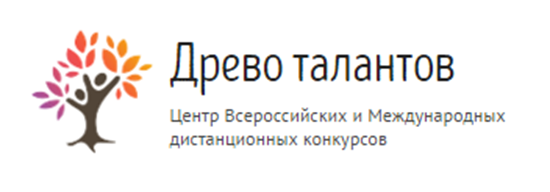 «Математический сундучок».1. Распечатайте (размножьте) бланк с заданиями по количеству участников.2. Заполните анкетные данные.3. Прочитайте ребёнку текст задания.4. Запишите ответы.Анкетные данные:Фамилия, имя участника:Вопросы к викторине:Подсчитай сколько морковок у каждого зайчика. У какого зайчика морковок большеКоличество набранных баллов______ (1 верный ответ = 1 балл, всего 10 баллов)Место ____________________Внимание! Баллы подсчитывает и определяет место педагог (воспитатель)-организатор!10-9 баллов - 1 место8-7 баллов - 2 место  6-5 балла - 3 местоменее 5 баллов - участникБланк с ответами на вопросы на сайт не отправляетсяОтветы: 1.В, 2. Б, 3. В, 4. Б, 5. А, 6. 5 звездочек, 7. 3 яблока, 8. D, 9. Б, 10. А.  Проживают в трудной книжкеХитроумные братишки.Десять их, но братья этиСосчитают все на свете.А. БуквыБ. НотыВ. ЦифрыСколько ушек на макушке,Сколько ног у пол лягушки,Сколько у сома усов У планеты полюсов,Сколько в целом половинок,В паре — новеньких ботинок,И передних лап у льваЗнает только цифра…А. 3Б. 2В. 5Сколько пальцев на рукеИ копеек в пятачке,У морской звезды лучей,Клювов у пяти грачей,Лопастей у листьев кленаИ углов у бастиона,Про все это рассказать Нам поможет цифра…А. 6Б. 7В. 5Раз к зайчонку на обед прискакал дружок-сосед.На пенек зайчата сели и по 5 морковок       съели.Кто считать ребята ловок, сколько съедено морковок?А. 7Б. 5В. 3Ежик по лесу шел,На обед грибы нашел:Два - под березой,Один - у осины,Сколько их будетВ плетеной корзине?А. 3Б. 4В. 1Реши пример, нарисуй в пустой ячейке нужное количество предметов.Реши пример, нарисуй в пустой ячейке нужное количество предметов.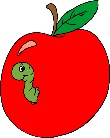 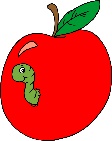 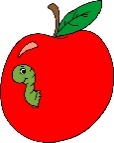 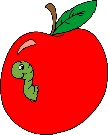 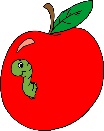 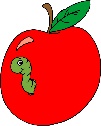 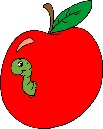 Пять ребят в футбол играли Одного домой позвали. Он в окно глядит, считает, Сколько их теперь играет?А. 3Б. 4В. 6Три бельчонка маму-белку Ждали около дупла. Им на завтрак мама-белка Девять шишек принесла. Разделите на троих -Сколько каждому из них?А. 3Б. 6В. 1